The Insides™ Tube Insertion - Arbeitsanweisung  Bevor Sie dieses Dokument verwenden, lesen Sie bitte sorgfältig die The InsidesTM System Setup Guide und The Insides™ System Instructions and Technical Description. Diese Arbeitsanweisung soll als visuelle Aufforderung und Erinnerung an die wichtigsten Aufgaben dienen, enthält aber nicht alle notwendigen Informationen. Bereiten Sie den Arbeitsplatz vor.HandschuheDas Insides™ Rohr Die Insides™ Pumpe Bereiten Sie das Insides™-Rohr vor.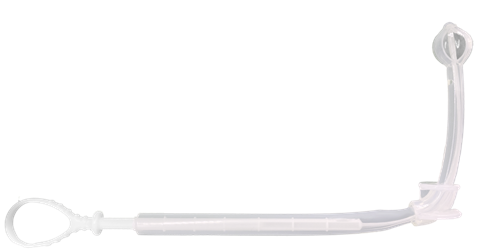 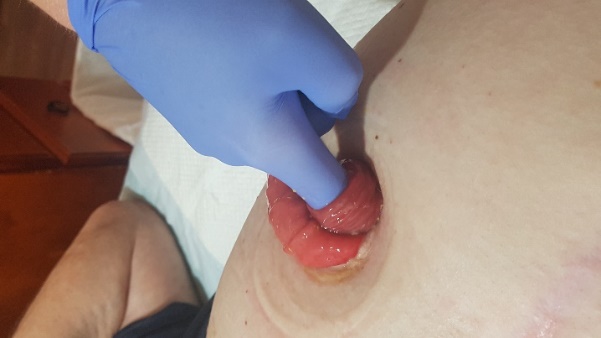 Digitales Abtasten des distalen Darms, um festzustellen, ob der Schlauch geeignet ist, sowie die Richtung und den Abstand zur Faszie. Bereiten Sie den Schlauch zum Einführen vor. 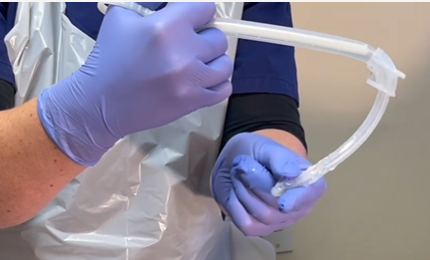 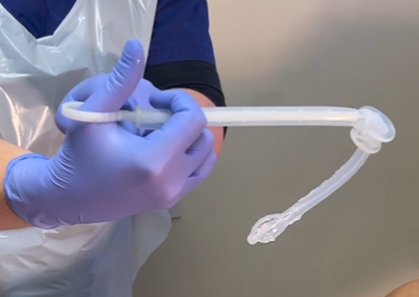 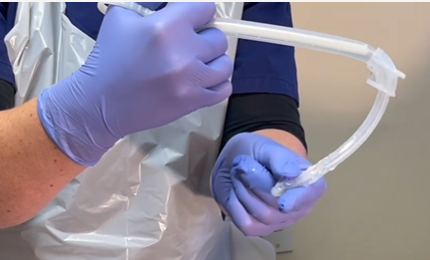 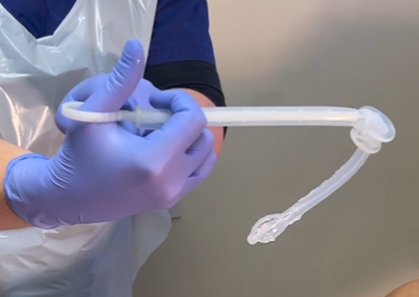 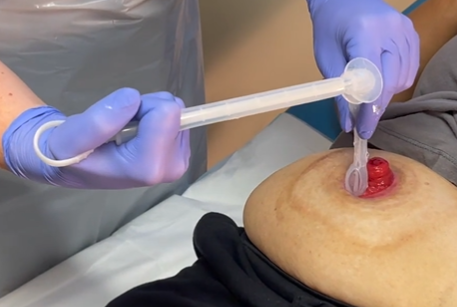 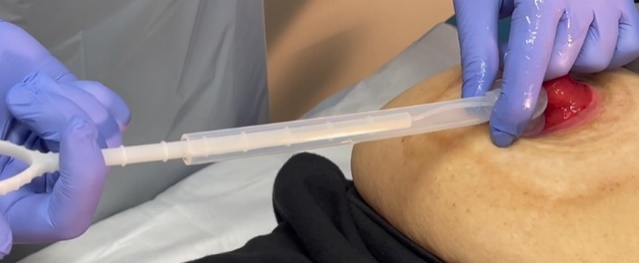 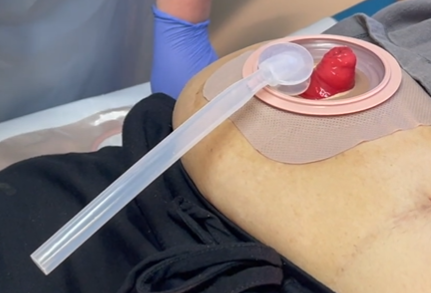 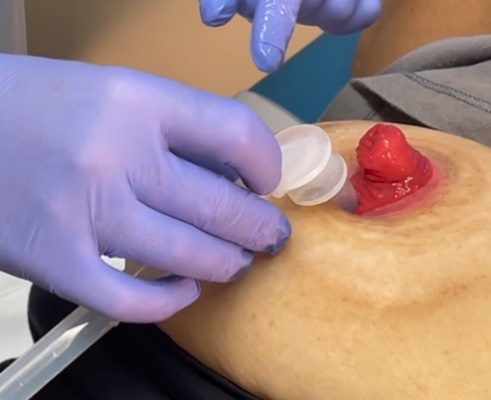 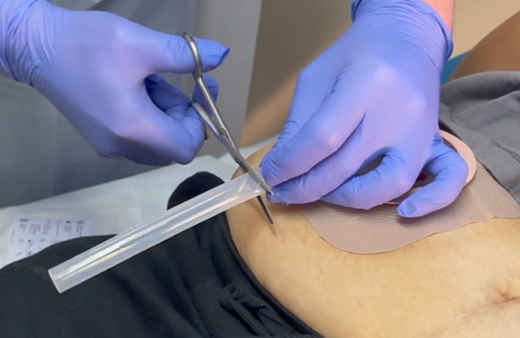 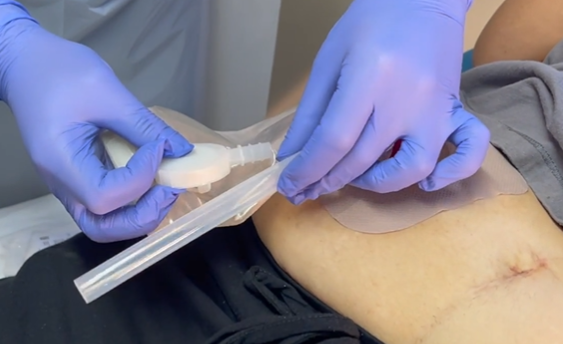 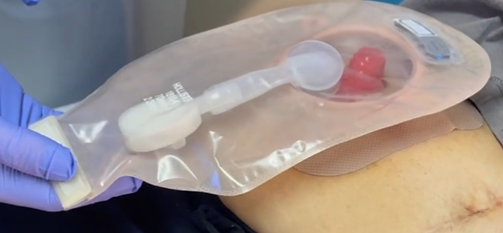 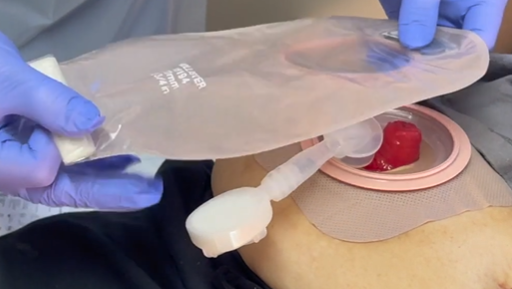 